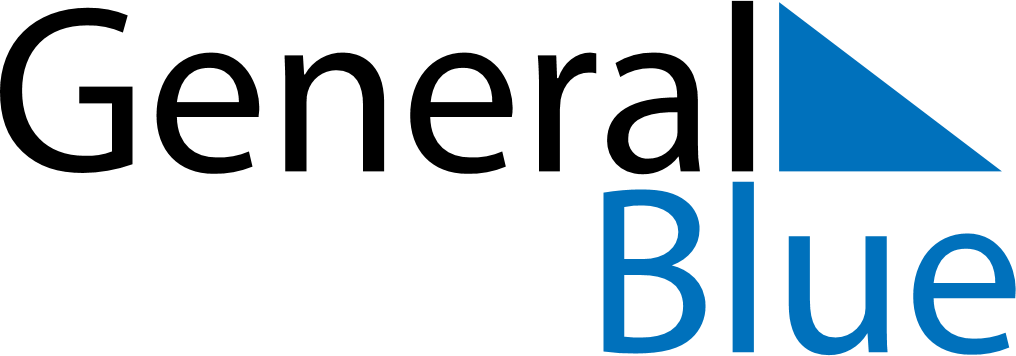 March 2025March 2025March 2025IrelandIrelandMondayTuesdayWednesdayThursdayFridaySaturdaySunday1234567891011121314151617181920212223St. Patrick’s Day24252627282930Mother’s Day31